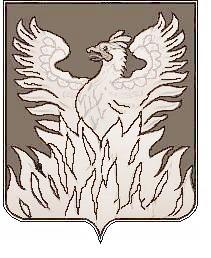 СОВЕТ ДЕПУТАТОВмуниципального образования«Городское поселение Воскресенск»Воскресенского муниципального районаМосковской области____________________________________________________Р Е Ш Е Н И Еот _27.10.2017 г. №  398/58О передачеорганам местного самоуправления Воскресенского муниципального района осуществления полномочий органов местного самоуправления городского поселения Воскресенск Воскресенского муниципального района по решению вопроса местного значения по исполнению бюджета городского поселения Воскресенск на 2018 годРуководствуясь пунктом 1 части 1 статьи 14 и частью 4 статьи 15 Федерального закона от 06.10.2003 г. № 131-ФЗ «Об общих принципах организации местного самоуправления в Российской Федерации», Уставом муниципального образования «Городское поселение Воскресенск» Воскресенского муниципального района Московской области Совет депутатов муниципального образования «Городское поселение Воскресенск» Воскресенского муниципального района Московской области РЕШИЛ:        1. Передать органам местного самоуправления Воскресенского муниципального района с 1 января по 31 декабря 2018 года осуществление полномочий органов местного самоуправления городского поселения Воскресенск Воскресенского муниципального района по решению вопроса местного значения по исполнению бюджета городского поселения Воскресенск.        2. Администрации городского поселения Воскресенск заключить соглашение с администрацией Воскресенского муниципального района о передаче ей осуществления   полномочий по решению вопроса местного значения согласно пункту 1 настоящего решения.               3. Администрации городского поселения Воскресенск предусмотреть в бюджете средства, необходимые органу местного самоуправления Воскресенского муниципального района для реализации данного полномочия органа местного самоуправления городского поселения Воскресенск на 2018 год, в виде межбюджетных трансфертов.       4. Направить настоящее решение в Совет депутатов Воскресенского муниципального района.       5. Разместить (опубликовать) настоящее решение на Официальном сайте Городского поселения Воскресенск, в соответствии с Уставом муниципального образования «Городское поселение Воскресенск» Воскресенского муниципального района Московской области.        6. Контроль за исполнением настоящего решения оставляю за собой.Глава городского поселения Воскресенск                                            А.С. Владович     